ИНСТРУКЦИЯ ПО ЭКСПЛУАТАЦИИУСТАНОВКА ИЗДЕЛИЯМонтаж изделия должна проводить организация, имеющая допуск к монтажным работам.1. Подготовить ровную горизонтальную поверхность под установку.2. Пробурить  яму на глубину 1200 мм.  Дно каждой ямы засыпать щебнем слоем  400мм, для большей устойчивости можно увеличить глубину заливки бетоном.3. Установить изделие в ямы, залить бетоном до уровня площадки, дать затвердеть. ПРАВИЛА ТРАНСПОРТИРОВКИИзделие должно транспортироваться грузовым транспортом с соблюдением правил для конкретного вида транспорта.ПРАВИЛА ЭКСПЛУАТАЦИИ1. Используйте изделие  по назначению.2. Дети до 14 лет допускаются до эксплуатации изделия только под руководством аттестованного инструктора.3. Проводить тех. обслуживание изделия - не реже одного раза в неделю.4. Проводить визуальный осмотр изделия и проверять крепежные соединения -  ежедневно.	ГАРАНТИЙНЫЕ ОБЯЗАТЕЛЬСТВАИзготовитель гарантирует соответствие изделия техническим требованиям при соблюдении потребителем условий эксплуатации и хранения и при наличии паспорта на изделие.Гарантийный срок эксплуатации – 12 месяцев со дня получения изделия потребителем. Гарантийный ремонт осуществляется только при наличии паспорта.СВЕДЕНИЯ О РЕКЛАМАЦИЯХВ случае обнаружения дефектов и неисправностей потребитель имеет право предъявить рекламацию в течение 30 дней с момента получения изделия, а Изготовитель обязуется удовлетворить требования по рекламации в течение 30 дней с момента её получения. Гарантийный ремонт осуществляется при наличии паспорта.СВИДЕТЕЛЬСТВО О ПРОДАЖЕДата  ________________________ 	Подпись продавца   __________________Дата  ________________________	 Подпись покупателя   _______________ ООО  «Пумори – Спорт»Стойка баскетбольная (120х120 мм, щит фанерный, кольцо амортизационное)Паспорт – описаниеБ18.1.000 ПС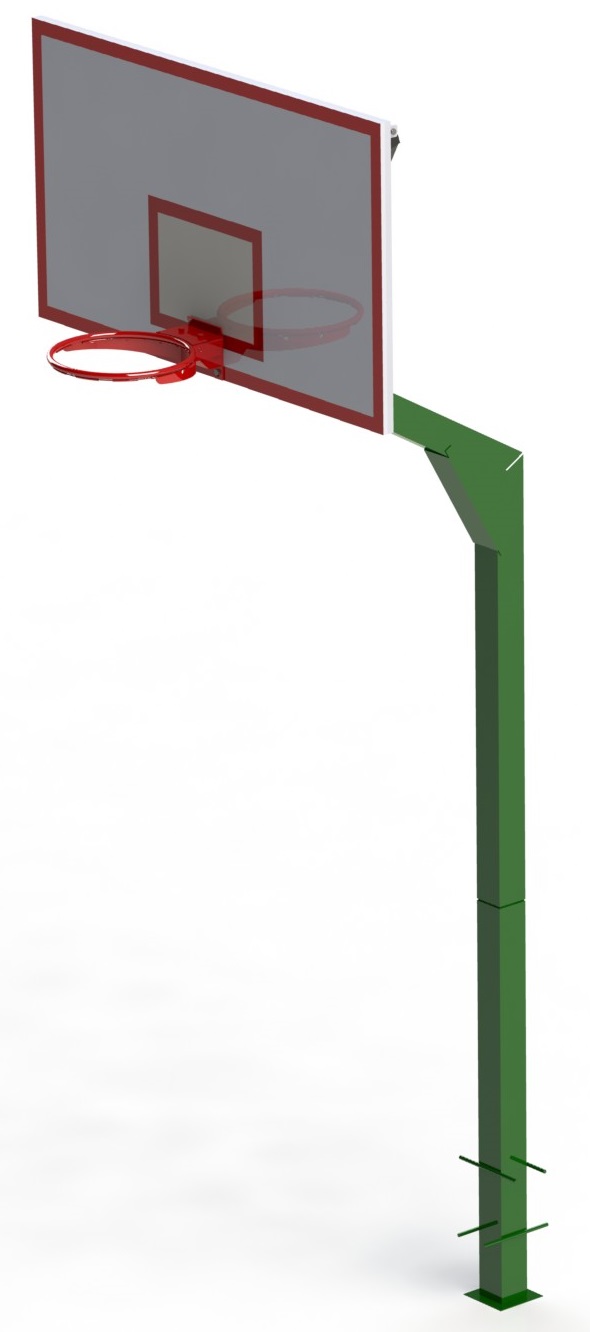 Россия, 620142, г. Екатеринбург, ул. Монтёрская, 3Тел.: (343) 287-93-70; 287-93-80E-mail:psp@pumori.ruwww.pumorisport.ruТЕХНИЧЕСКОЕ ОПИСАНИЕВВЕДЕНИЕТехническое описание предназначено для изучения конструкции и содержит технические данные и сведения об устройстве изделия, необходимые для обеспечения его правильной эксплуатации.НАЗНАЧЕНИЕСтойка баскетбольная   является основным спортивным оборудованием, необходимым для игры в баскетбол или стритбол. Рекомендуется для использования на открытых игровых площадках.ТЕХНИЧЕСКИЕ ДАННЫЕОсновные размеры (не более):Длина, мм											2020Ширина, мм											1800Высота, мм											4800Вылет щита, мм											1200Масса, кг												160УСТРОЙСТВО ИЗДЕЛИЯИспользуемый сортамент: труба профильная 120х120х6, 40х25х2, 25х25, лист 3 и т.д.   Покрытие: ППППрочие материалы: фанера S18.КОМПЛЕКТНОСТЬИзделие поставляется в сборе1.  Стойка					12. Кольцо усиленное				13. Щит в сборе  1800х1050			14. Укосина					26. Болт М10х25				47. Болт М12х30				48. Болт М12х55				29. Гайка М10					210. Гайка М12				811. Шайба 10 				412. Шайба 12 				10СБОРКА ИЗДЕЛИЯУстановить щит (3) на стойку  (1), затем на щит установить кольцо (2) и закрепить при помощи (7), (9), (11), выровнять положение щита относительно земли и установить укосины (4) закрепленные при помощи (6), (9), (11), после завершения работ по установке стойки смонтировать протектор (5), закрепив ее при помощи (8), (10)Изготовитель оставляет за собой право на изменения конструкции, не ухудшающие эксплуатационные характеристики изделия.СВИДЕТЕЛЬСТВО О ПРИЕМКЕЗаводской №: Б18.1соответствует техническим требованиям конструкторской документации и признано годным для эксплуатации.Приемку произвел ________________________		Дата выпуска  _________ (роспись)Приемку произвел ________________________	 	 Дата выпуска _________                   (роспись кладовщика ПС)